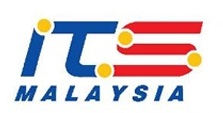 Please type or print in BLOCK letters with BLACK INK and complete one form per person.PERSONAL INFORMATION (all fields must be completed)REGISTRATION FEE  (Please tick only one)1	A paying delegate is entitled to receive conference proceedings, attend all sessions, Opening and Closing Ceremonies, and Technical Visit (full entitlement).2	Registration form and fee fully received by the date specified.3	A copy of student card and an official letter from your university confirming that you are a full-time student is required for student registration. Students are required to present their student cards upon collection of badges on-site.TECHNICAL VISITS [All Technical Visits (TV) are held on 23 February 2017 (Thursday) from 2.00pm – 5.30pm. Please indicate your preference for any one (1) of the visits]Technical visits are subject to change.Technical visits have limited seats and shall be on a first-come-first-served basis. Confirmation of seating is upon receipt of full payment of conference registration fee.Any request for change in the choice of technical visit should be sent in writing to the Registration Committee and is subject to the availability of the requested technical visit.Delegates are required to reconfirm their participation in the technical visit of their choice on the first day of conference, failing which the seat will be offered to other delegates in the waiting list.PAYMENTCredit card facility for the payment of registration fee is only available on conference days.Registration will only be confirmed when the full payment is received. Please send your payment to the Registration Committee at the address below.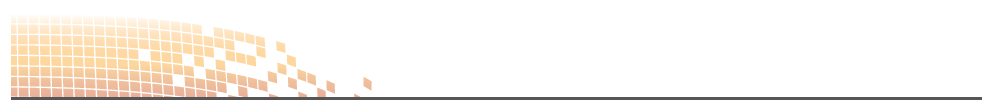 CANCELLATION POLICY Any cancellations should be sent in writing to the Registration Committee as addressed below or via email janari.jkr@1govuc.gov.myCancellation received on or before 31 December 2016	:  90% refund of amount paidCancellation received between 1 January 2017 – 20 January 2017	:  75% refund of amount paidCancellation received on or after 21 January 2017	:  No refundTRANSFER OF REGISTRATION Transfer of your registration to another person is acceptable. The full name and details of the person that will replace you must be advised in writing to the Registration Committee prior to the Conference. I accept the above terms and conditions.Delegate’s signature: __________________________ 		Date: ____ / ____ / ____ACCOMMODATIONFor the convenience of participants, the Organising Committee has appointed VE Hotel & Residence as the Seminar official hotel. Participants will enjoy special room rates for deluxe room as follows: 	Deluxe Room (King/Twin) with 1 breakfast    -     RM220.00++ (*additional breakfast RM30/pax)Please book your accommodation DIRECTLY with the hotels through the following links:- REGISTRATION AND GENERAL ENQUIRIESRegistration Committee:Ir. Janari SekeliRegistration CommitteeITS Seminar and Exhibition 2017
Bahagian Rekabentuk Jalan Zon TimurCawangan JalanIbu Pejabat Jabatan Kerja Raya MalaysiaTingkat 25, Menara PJDNo. 50, Jalan Tun Razak50400 Kuala Lumpur, MALAYSIA Tel.	:  +603-2618 4602 (Ir. Janari Sekeli)Fax	:  +603-4042 0422Email	:  janari.jkr@1govuc.gov.mySecretariat:ITS Seminar and Exhibition 2017
Malaysian Highway AuthorityWisma Lebuhraya, KM 6, Jalan Serdang-Kajang43000 Kajang, SelangorMALAYSIATel.	:  +6019-351 4331/012-667 5699		 (Ms Zaida Abdul Aziz/Ms Ili Nabilah Nasir)Fax	:  +603-8736 3052Email	:  zaida@llm.gov.my / Nabilah@llm.gov.my* Please return this completed form with full payment to the Registration Committee. * Each delegate must complete a separate form. Online registration is available at http://www.itsseminar2017.comTitleFull Name (Please Underline Family Name)Preferred Name on BadgePosition /Job TitleDepartment / OrganisationAddressTown / CityPostal CodeStateCountryE-mailMobile No.Telephone No.Fax No.Registration CategoryRegistration Fee 1Registration Fee 1Registration CategoryEarly Bird 2 (until 31 December 2016)Regular 2(from 1 January 2017 to21 February 2017)Delegate                     RM 1,200.00                   RM 1,400.00ITS Members / Government / SpeakerRM 1,000.0RM 1,000.0Student 3RM 500.00RM 500.00CategoryAttendance (Please tick)Price per PersonTV 1 : Klang Valley Mass Rapid Transit (KVMRT) Operations Control Centre – Sungai Buloh             – Kajang (SBK) & Sungai Buloh – Serdang – Putrajaya (SSP)Not interestedYes, TV          . (please specify)Included in the registration feeTV 2 : Northport (Malaysia) Operation Control CentreNot interestedYes, TV          . (please specify)Included in the registration feeTV 3 : Department of Civil Aviation Malaysia Operation Control CentreNot interestedYes, TV          . (please specify)Included in the registration feeTV 4 : Bus Rapid Transit (BRT) Sunway Line Operation Control CentreNot interestedYes, TV          . (please specify)Included in the registration feeMode of Payment (Please tick)Mode of Payment (Please tick)Mode of Payment (Please tick)Cheque / Bank DraftPayment by bank draft or cheque must be made payable to: Intelligent Transport System Association of Malaysia (ITS Malaysia)Payment by bank draft or cheque must be made payable to: Intelligent Transport System Association of Malaysia (ITS Malaysia)Bank transfer(Available until 14 February 2017)Account NameIntelligent Transport System Association of Malaysia (ITS Malaysia)Bank transfer(Available until 14 February 2017)Bank NameCIMB Islamic Bank BerhadBank transfer(Available until 14 February 2017)Bank BranchKuala Lumpur Main BranchNo. 11 Jalan Raja Laut50350 Kuala LumpurBank transfer(Available until 14 February 2017)Account Number 8602731871Bank transfer(Available until 14 February 2017)Swift CodeCTBBMYKLHotelReservation CodeemailTelephoneWebsiteV E Hotel & ResidenceITSM reservations@vehotel.com+603 2246 2889www.vehotel.com